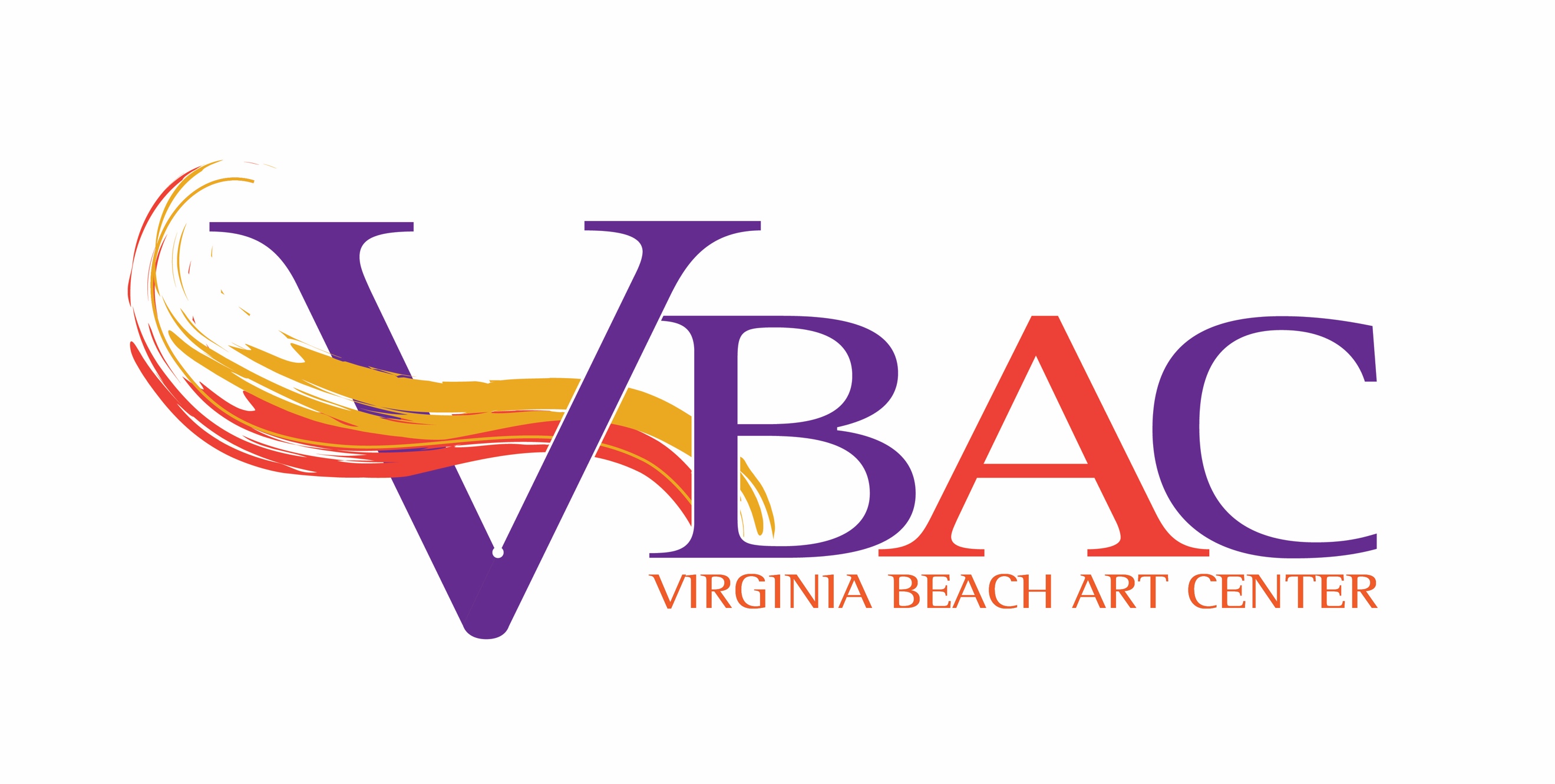 Pottery ApplicationName:						Phone:Email:						Roles of Interest (check all that apply):__ Pottery Manager		__ Lead Studio Monitor		__ Studio Monitor__ Instructor 			__ Class Assistant			__ General Volunteer			__ Other:Availability:  	Daytimes		Evenings	WeekendsAny specific times/days of the week?Use as much space as needed:Experience with Pottery:Experience with glazing and kilns:Experience with running/managing a pottery program:What is your understanding of how a cooperative works?What other talents might you want to share?  (computers, social media, graphic design, etc.)